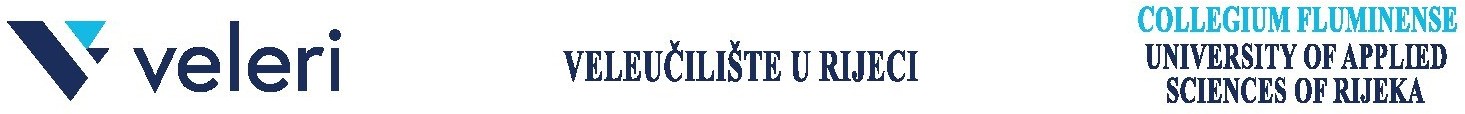 Ime i prezime zaposlenika/ceOIBOdjel / SlužbaMjesto i datumVeleučilište u Rijeci n/p Ured za međunarodnu suradnju Prodekan za međunarodnu suradnjuDr. sc. socio. Bernard Vukelić, prof. struč. stud.PREDMET: Suglasnost za odsustvo s radnog mjesta u svrhu sudjelovanja u CEEPUS programuPoštovani,obraćam Vam se sa zamolbom za davanje suglasnosti vezane uz moje odsustvo s radnog mjesta u periodu od	do	radi sudjelovanja na CEEPUS programu u svrhu održavanja nastave/podučavanja. Prijavljujem se za dodjelu stipendije na  CEEPUS mrežu broj  	na partnersku visokoškolsku ustanovu /organizaciju	.(naziv ustanove, grad i država)Podnosilac zahtjeva(potpis)SUGLASNI:Pročelnik/ca Odjela ili Voditelj/ica službe(Ime i prezime, potpis)mr. sc. Marino Golob, v. pred., dekan(potpis i pečat)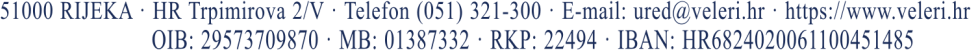 